Копия 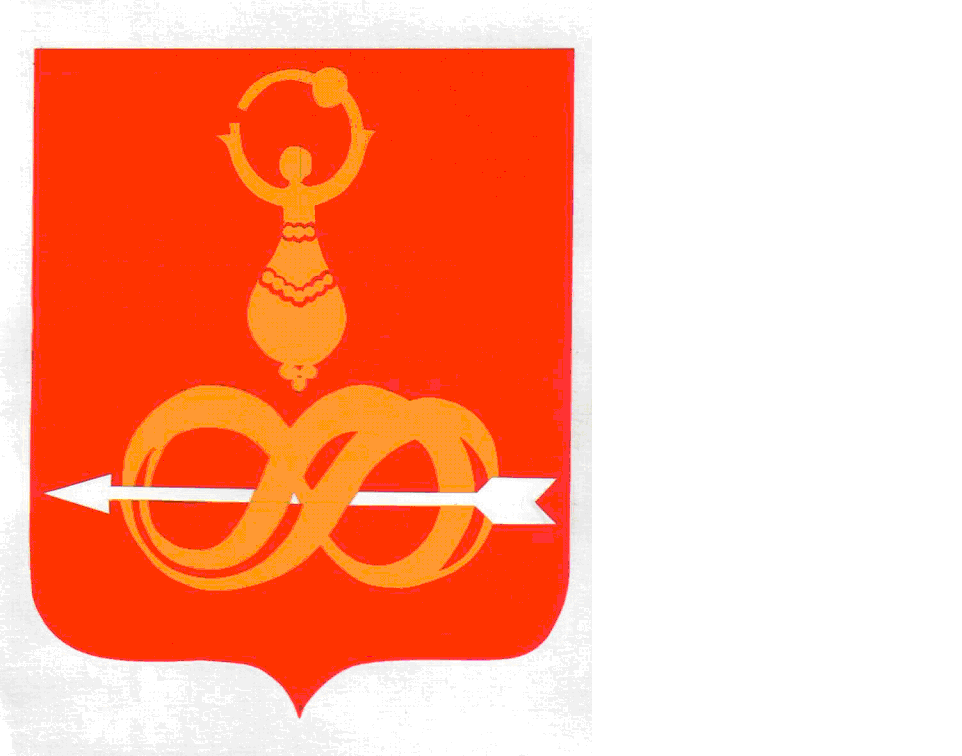 АДМИНИСТРАЦИЯ МУНИЦИПАЛЬНОГО ОБРАЗОВАНИЯ«ДЕБЁССКИЙ РАЙОН»«ДЭБЕС ЁРОС» ИНТЫЫСЬ КЫЛДЫТЭТЛЭН АДМИНИСТРАЦИЕЗПОСТАНОВЛЕНИЕот 16 июня 2017года                                                                                   № 241с. ДебесыРуководствуясь пунктом 3.1 раздела 3 «Порядка разработки, реализации и оценки эффективности муниципальных программ  муниципального образования «Дебёсский район», утвержденного постановлением Администрации муниципального образования «Дебесский район» от 18 апреля 2014 года № 71, Уставом муниципального образования «Дебёсский район» Администрация ПОСТАНОВЛЯЕТ:1. Внести в Муниципальную программу муниципального образования «Дебёсский район» «Муниципальное управление» на 2015 - 2020 годы, утвержденную постановлением Администрации муниципального образования «Дебёсский район» от 10 сентября 2014 года № 158 «Об утверждении Муниципальной   программы муниципального образования «Дебёсский район» «Муниципальное управление» на 2015 – 2020 годы, следующие изменения:приложение 5 муниципальной подпрограммы муниципального образования «Дебесский район» «Управление муниципальным имуществом и земельными ресурсами» на 2015-2020 годы «Ресурсное обеспечение реализации муниципальной программы за счет средств бюджета Дебесского района», изложить в новой редакции согласно приложению к настоящему постановлению.2. Настоящее постановление разместить на официальном сайте муници-пального образования «Дебесский район».Глава муниципального образования                                        А.С. ИвановВерно: Руководитель Аппарата Главы муниципального образования,              районного Совета депутатов и             Администрации района _____________ С.А. Хохрякова16.06.2017 г.Подготовил:Начальник отделапо управлению муниципальнымимуществом и земельным отношениям                                          В.В. Серебренникова                                                                                                         «___» ____________2017 годРазослать:  в дело, ОУИ, бухг. Адм., сайтСогласовано:Зам. главы по строительству и ЖКХ                                              Д.С. Бойков                                                                                                        «___»___________2017 годЗам. главы по финансам                                                                   В.В. Поздеев                                                                                                         «___»__________2017 годЗам. главы по экономике и собственности                                   Ю.А. Кожевников                                                                                                         «____»_________2017 год             О внесении изменений в постановление Администрации муниципального образования «Дебёсский район» от10 сентября 2014 года № 158 «Об утверждении Муниципальной   программы муниципального образования «Дебёсский район» «Муниципальное управление» на 2015 – 2020 годыПриложение к постановлению Администрации МО «Дебёсский район»от 16 июня 2017 г. № 241Приложение к постановлению Администрации МО «Дебёсский район»от 16 июня 2017 г. № 241Приложение к постановлению Администрации МО «Дебёсский район»от 16 июня 2017 г. № 241Приложение к постановлению Администрации МО «Дебёсский район»от 16 июня 2017 г. № 241Приложение к постановлению Администрации МО «Дебёсский район»от 16 июня 2017 г. № 241Приложение к постановлению Администрации МО «Дебёсский район»от 16 июня 2017 г. № 241Приложение к постановлению Администрации МО «Дебёсский район»от 16 июня 2017 г. № 241Приложение к постановлению Администрации МО «Дебёсский район»от 16 июня 2017 г. № 241Ресурсное обеспечение реализации муниципальной программы за счет средств бюджета  района Ресурсное обеспечение реализации муниципальной программы за счет средств бюджета  района Ресурсное обеспечение реализации муниципальной программы за счет средств бюджета  района Ресурсное обеспечение реализации муниципальной программы за счет средств бюджета  района Ресурсное обеспечение реализации муниципальной программы за счет средств бюджета  района Ресурсное обеспечение реализации муниципальной программы за счет средств бюджета  района Ресурсное обеспечение реализации муниципальной программы за счет средств бюджета  района Ресурсное обеспечение реализации муниципальной программы за счет средств бюджета  района Ресурсное обеспечение реализации муниципальной программы за счет средств бюджета  района Ресурсное обеспечение реализации муниципальной программы за счет средств бюджета  района Ресурсное обеспечение реализации муниципальной программы за счет средств бюджета  района Ресурсное обеспечение реализации муниципальной программы за счет средств бюджета  района Ресурсное обеспечение реализации муниципальной программы за счет средств бюджета  района Ресурсное обеспечение реализации муниципальной программы за счет средств бюджета  района Ресурсное обеспечение реализации муниципальной программы за счет средств бюджета  района Код аналитической программной классификацииКод аналитической программной классификацииКод аналитической программной классификацииКод аналитической программной классификацииНаименование муниципальной программы, подпрограммы, основного мероприятия, мероприятияОтветственный исполнитель, соисполнительКод бюджетной классификацииКод бюджетной классификацииКод бюджетной классификацииКод бюджетной классификацииКод бюджетной классификацииКод бюджетной классификацииРасходы бюджета муниципального образования, тыс. рублейРасходы бюджета муниципального образования, тыс. рублейРасходы бюджета муниципального образования, тыс. рублейРасходы бюджета муниципального образования, тыс. рублейРасходы бюджета муниципального образования, тыс. рублейРасходы бюджета муниципального образования, тыс. рублейМППпОММНаименование муниципальной программы, подпрограммы, основного мероприятия, мероприятияОтветственный исполнитель, соисполнительГРБСРзПрЦСВРВР2015 год2016 год2017 год2018 год2019год2020год9.4. Управление муниципальным имуществом и земельными ресурсами муниципального образования «Дебесский район»9.4. Управление муниципальным имуществом и земельными ресурсами муниципального образования «Дебесский район»9.4. Управление муниципальным имуществом и земельными ресурсами муниципального образования «Дебесский район»9.4. Управление муниципальным имуществом и земельными ресурсами муниципального образования «Дебесский район»9.4. Управление муниципальным имуществом и земельными ресурсами муниципального образования «Дебесский район»9.4. Управление муниципальным имуществом и земельными ресурсами муниципального образования «Дебесский район»9.4. Управление муниципальным имуществом и земельными ресурсами муниципального образования «Дебесский район»9.4. Управление муниципальным имуществом и земельными ресурсами муниципального образования «Дебесский район»9.4. Управление муниципальным имуществом и земельными ресурсами муниципального образования «Дебесский район»9.4. Управление муниципальным имуществом и земельными ресурсами муниципального образования «Дебесский район»9.4. Управление муниципальным имуществом и земельными ресурсами муниципального образования «Дебесский район»9.4. Управление муниципальным имуществом и земельными ресурсами муниципального образования «Дебесский район»9.4. Управление муниципальным имуществом и земельными ресурсами муниципального образования «Дебесский район»9.4. Управление муниципальным имуществом и земельными ресурсами муниципального образования «Дебесский район»9.4. Управление муниципальным имуществом и земельными ресурсами муниципального образования «Дебесский район»9.4. Управление муниципальным имуществом и земельными ресурсами муниципального образования «Дебесский район»9.4. Управление муниципальным имуществом и земельными ресурсами муниципального образования «Дебесский район»9.4. Управление муниципальным имуществом и земельными ресурсами муниципального образования «Дебесский район»094Управление муниципальным имуществом и земельными ресурсами муниципального образования «Дебесский район»Всего26301130940000000244244250,0459,7300,0300,0300,0300,0094Управление муниципальным имуществом и земельными ресурсами муниципального образования «Дебесский район»Отдел по управлению муниципальным  имуществом и земельным отношениям Администрации муниципального образования "Дебесский  район"26301130940000000244244250,0364,7300,0300,0300,0300,009401Подготовка и утверждение документации по установлению Правил землепользования и застройки на территории всех муниципальных образований сельских поселений.Всего09401Подготовка и утверждение документации по установлению Правил землепользования и застройки на территории всех муниципальных образований сельских поселений.Отдел строительства и ЖКХ09402Формирование земельных участков0940200000200,0244,53158,0204,0204,0204,0094021для целей строительства и для целей, не связанных со строительствомОтдел по управлению муниципальным  имуществом и земельным отношениям Администрации муниципального образования "Дебесский  район"26301130940260090244244100,044,53128,0100,0100,0100,0094022для индивидуального жилищного строительства, с целью дальнейшего предоставления с торгов, а так же гражданам, признанными нуждающимися в жилых помещениях, многодетным семьям  в соответствии с Законом Удмуртской Республики  от 16 декабря 2002 г. № 68-РЗОтдел по управлению муниципальным  имуществом и земельным отношениям Администрации муниципального образования "Дебесский  район"26301130940260090244244100,0200,030,0104,0104,0104,009403Оказание муниципальных  услуг в соответствии с Перечнем муниципальных услуг, предоставляемых органами местного самоуправления муниципального образования “Дебёсский район” Отделом по управлению муниципальным имуществом и земельным отношениям Администрации муниципального образования «Дебесский район»Отдел по управлению муниципальным  имуществом и земельным отношениям Администрации муниципального образования "Дебесский  район"09404Приватизация имущества муниципального образования «Дебесский  район»Отдел по управлению муниципальным  имуществом и земельным отношениям Администрации муниципального образования "Дебесский  район"2630113094046009024424440,016,540,014,014,014,009405Перераспределение имущества между публично-правовыми образованиями (Российской Федерацией, Удмуртской Республикой, муниципальными образованиями, в том числе  сельскими поселениями), проведение работ по приему-передаче имуществаОтдел по управлению муниципальным  имуществом и земельным отношениям Администрации муниципального образования "Дебесский  район"09406Применение процедур финансового оздоровления и банкротства в отношении организаций в муниципального образования «Дебесский  район», находящихся в кризисном состоянии, в целях сохранения их имущественных комплексовОтдел по управлению муници-пальным  имуществом и земель-ным отношениям Администрации муниципального образования "Дебесский  район"09407Государственная регистрация права собственности муниципального образования «Дебесский район» на объекты недвижимого имуществаОтдел по управлению муници-пальным  имуществом и земель-ным отношениям Администрации муниципального образования "Дебесский  район"263 01 13 0940760090 244 244 0,0 43,10 0,0 0,0 0,0 0,0 09408Выявление бесхозяйных объектов недвижимого имущества в границах муниципального района, оценка, оформление прав на объекты недвижимого имуществаОтдел строительства и ЖКХ, Отдел по управлению муниципальным  имуществом и земельным отношениям Администрации муниципального образования "Дебесский  район"2630113094086009024424410,02,3454,082,082,082,009409Обеспечение доступности и открытости информации об имуществе муниципального образования «Дебесский район», о деятельности муниципальных органов в сфере управления имуществом муниципального образования «Дебесский район», в том числе размещение информации об объектах недвижимого имущества, находящихся в собственности муниципального образования «Дебесский район», об аренде имущества муниципального образования «Дебесский район», о продаже имущества муниципального образования «Дебесский район» на официальном сайте Администрации муниципального образования «Дебесский район» Удмуртской Республики в информационно-телекоммуникационной сети «Интернет», программное обеспечение «Аукцион».Отдел по управлению муниципальным  имуществом и земельным отношениям Администрации муниципального образования "Дебесский  район"263 0113 0940960090 244 244 0,0 44,7230,00,0 0,0 0,0 09410Финансовое обеспечение расходныхобяза-тельств, связанных с содержанием имуществаОтдел по управлению муници-пальным  имуществом и земель-ным отношениям Администрации муниципального образования "Дебесский  район"263011309410627402442440,091,4110,00,00,00,009411Обеспечение мероприятий при передаче в возмездное пользование (аренду) и безвоз-мездное пользование муниципального имуще-ства (оценка, тех. инвентаризация, тек.и кап. ремонт)Отдел по управлению муници-пальным  имуществом и земель-ным отношениям Администрации муниципального образования "Дебесский  район"263011309411600902442440,017,18,00,00,00,0